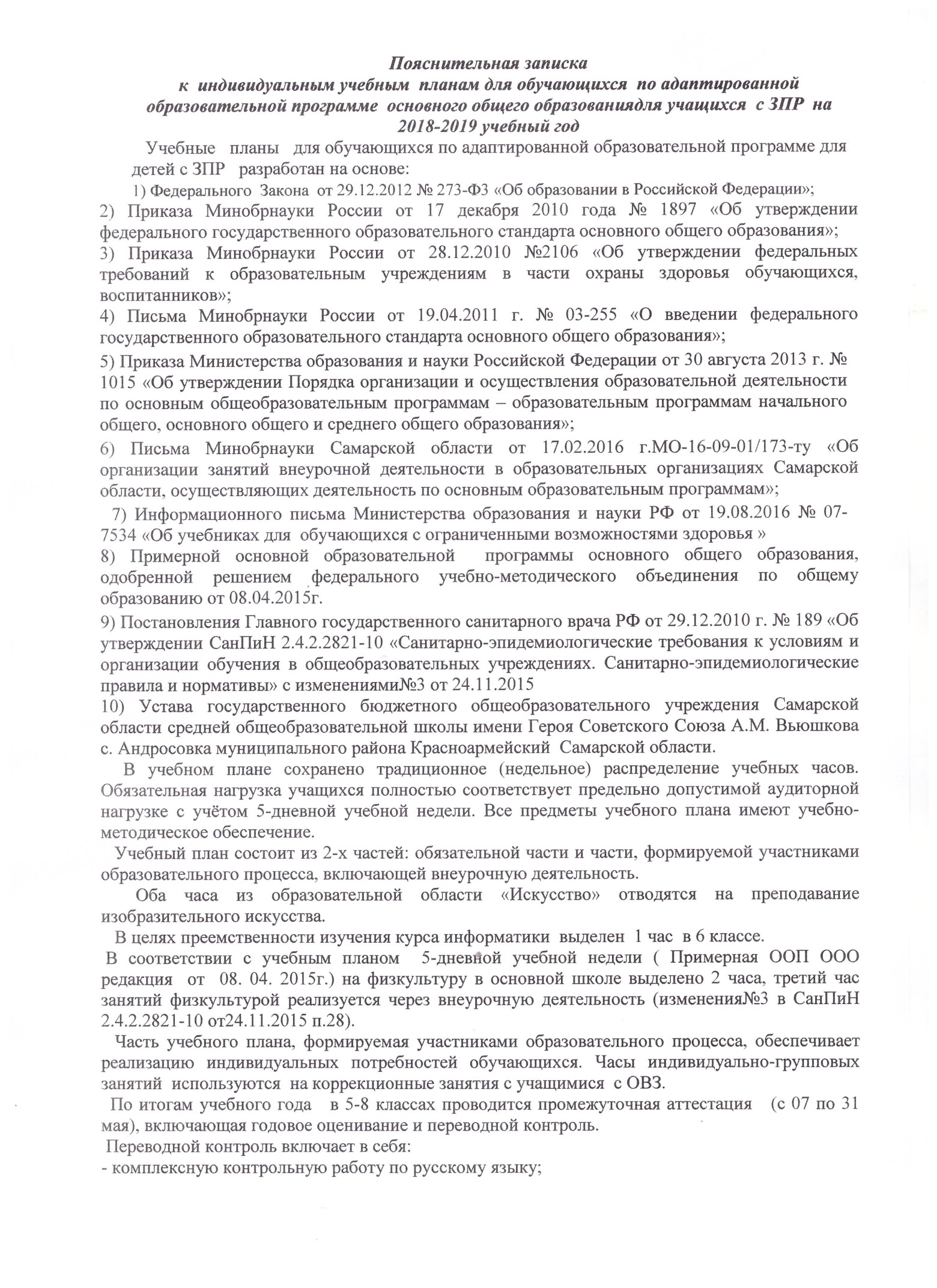 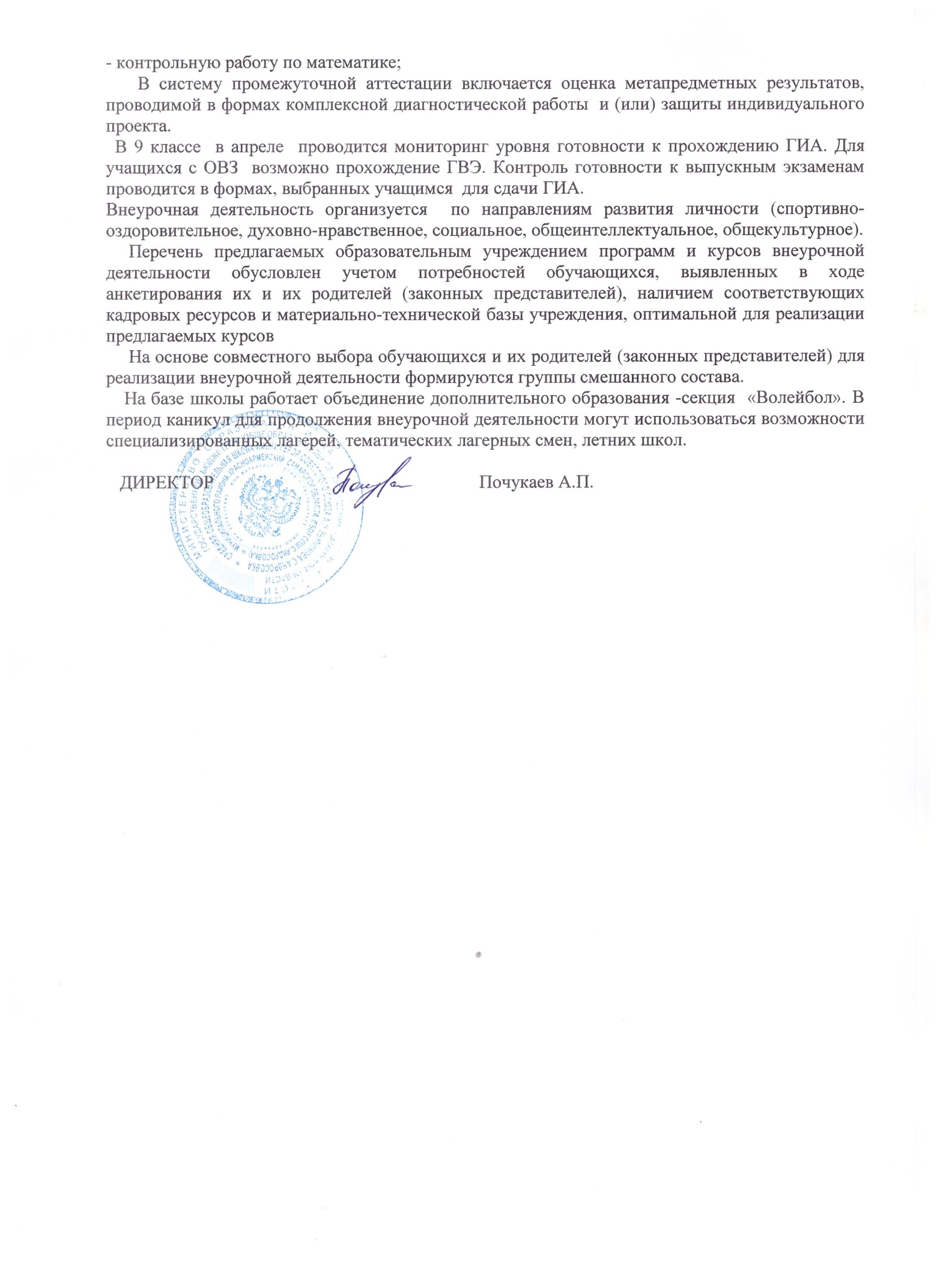 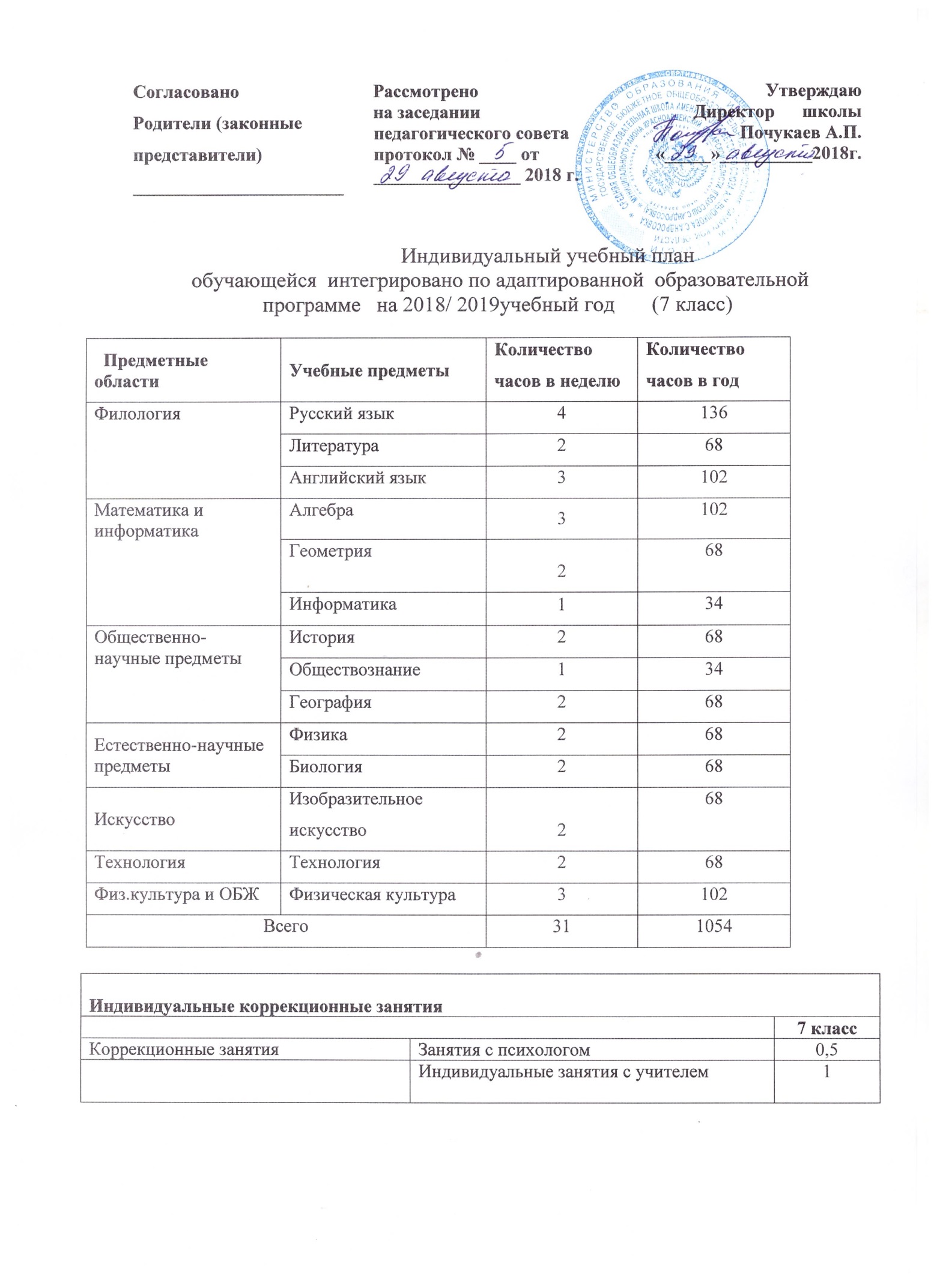 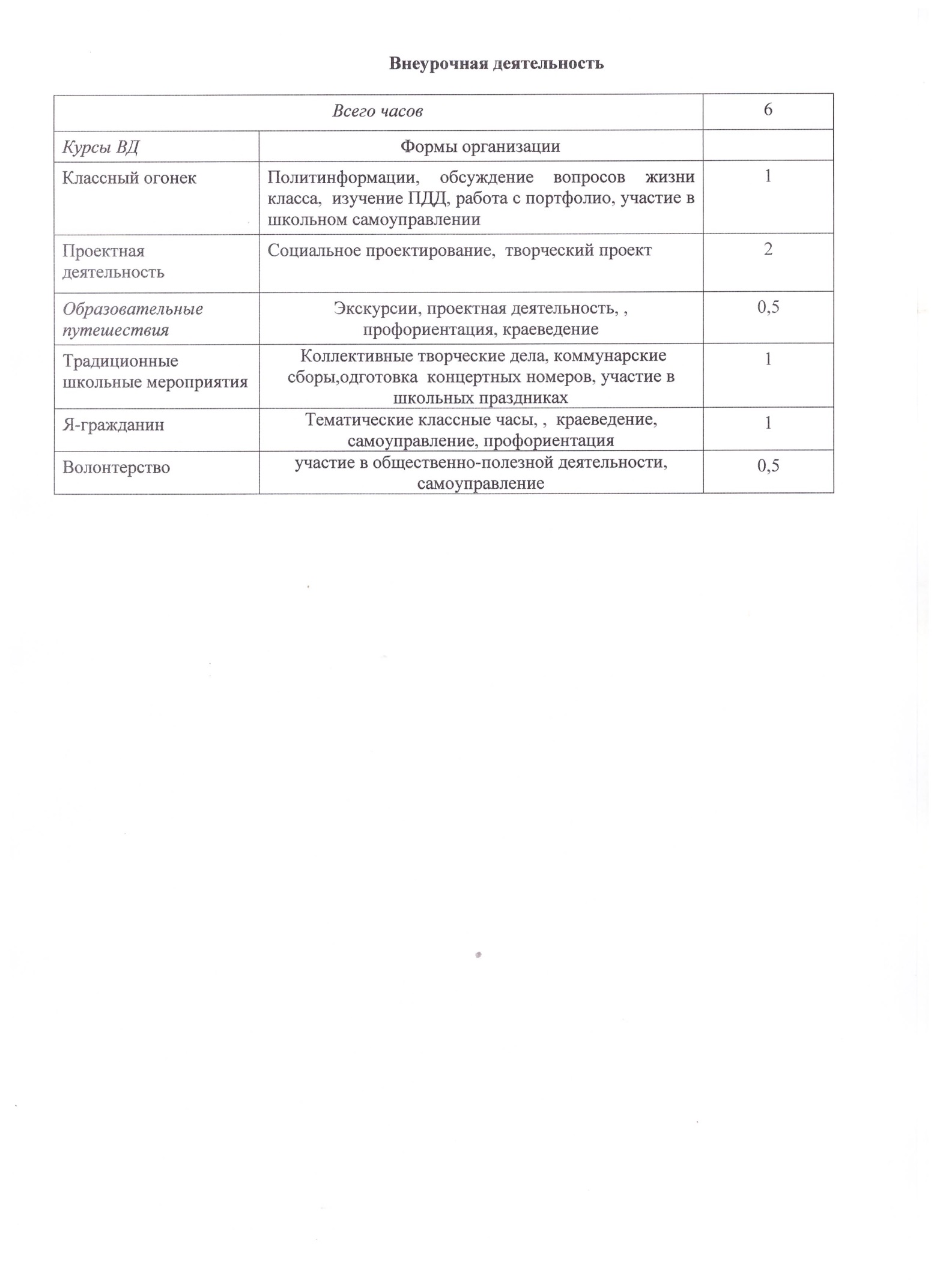 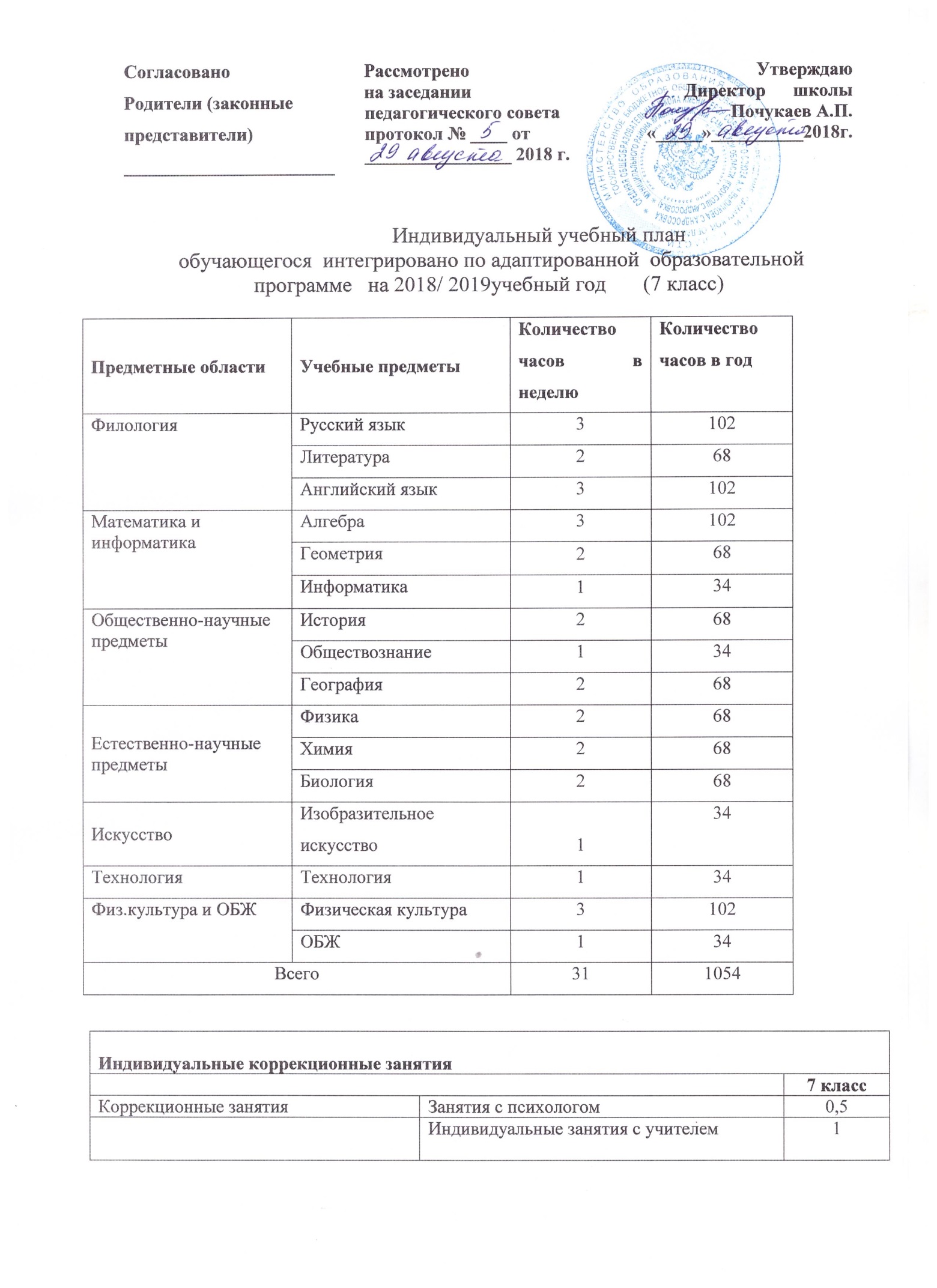 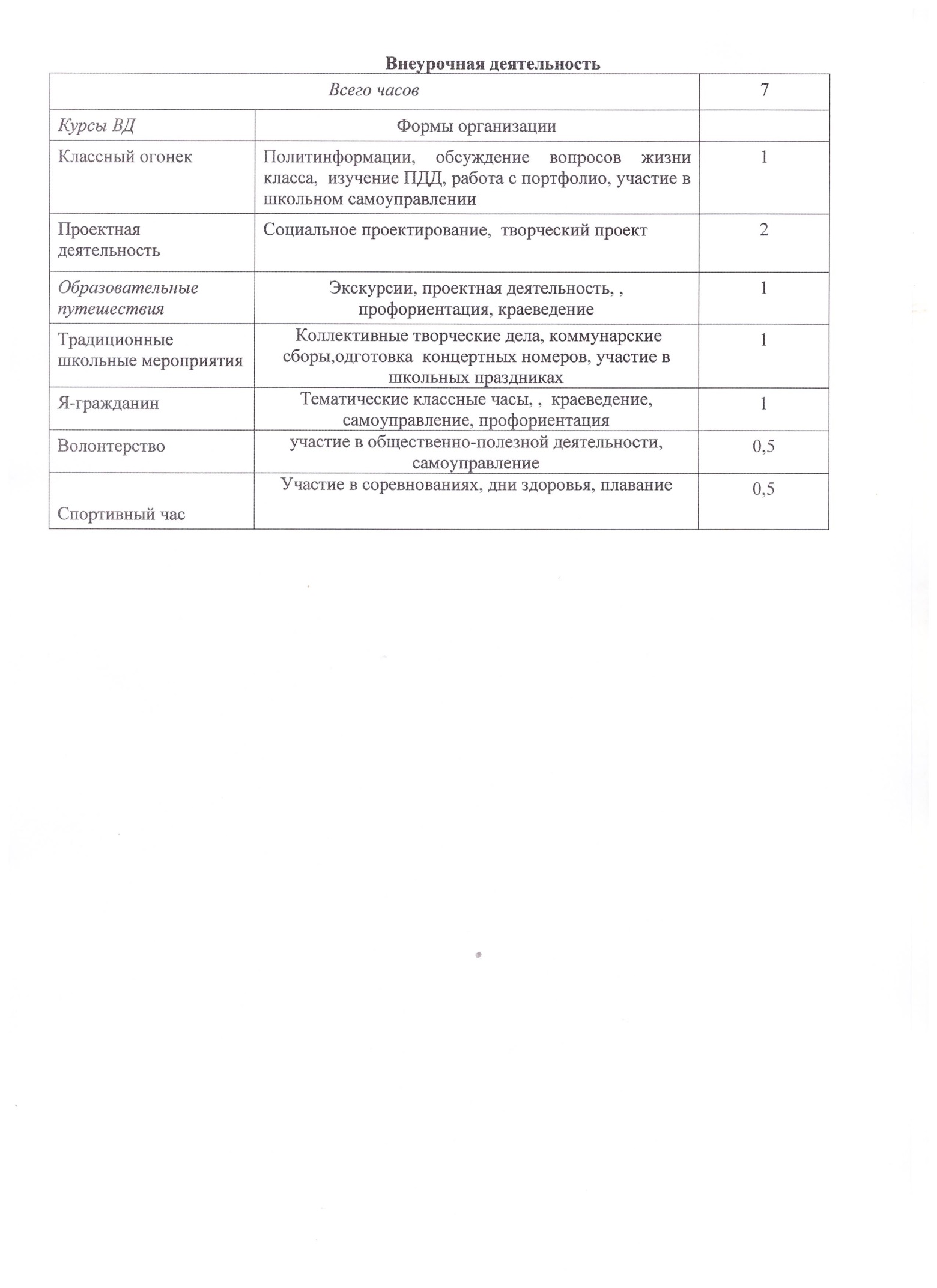 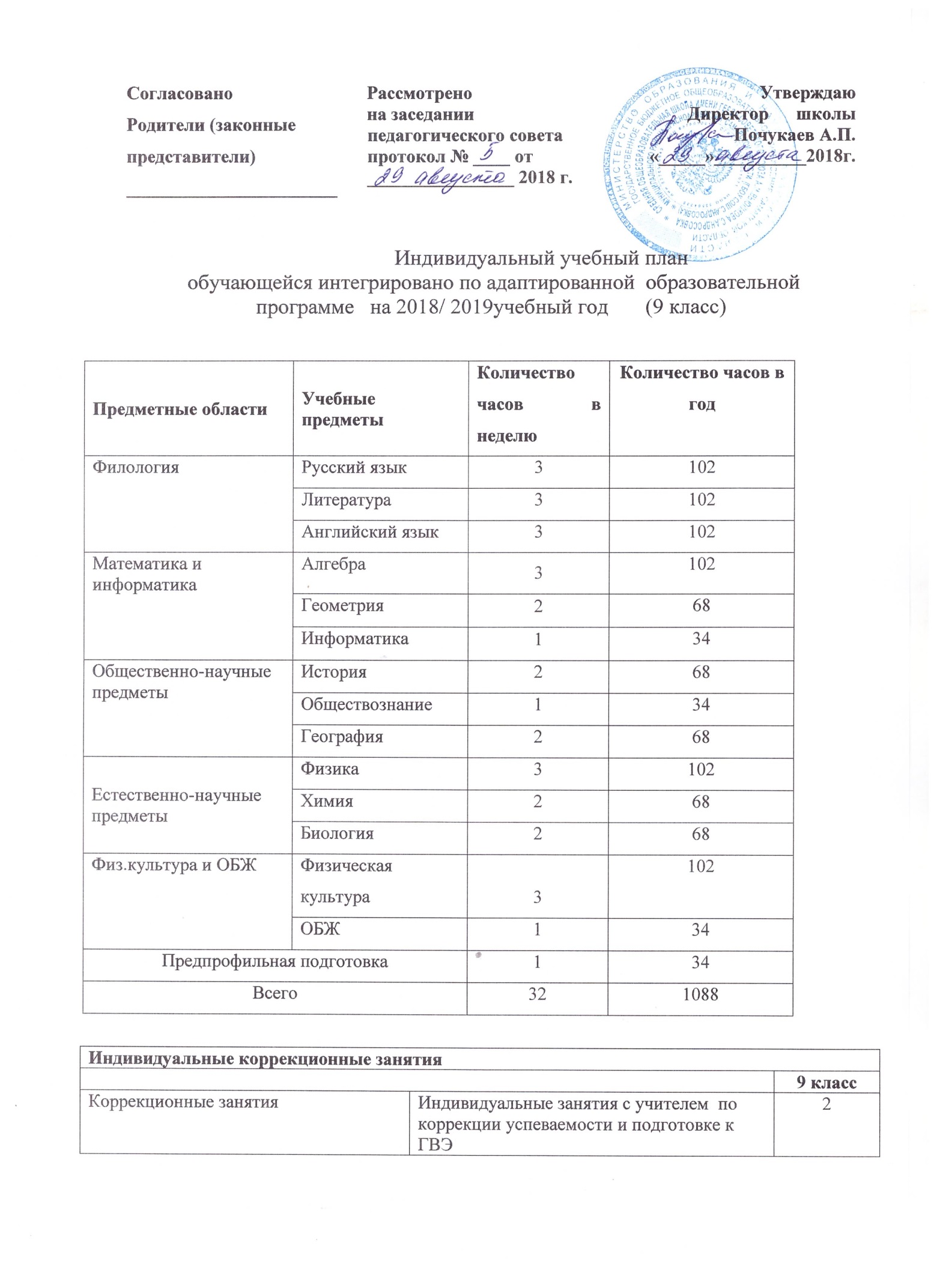 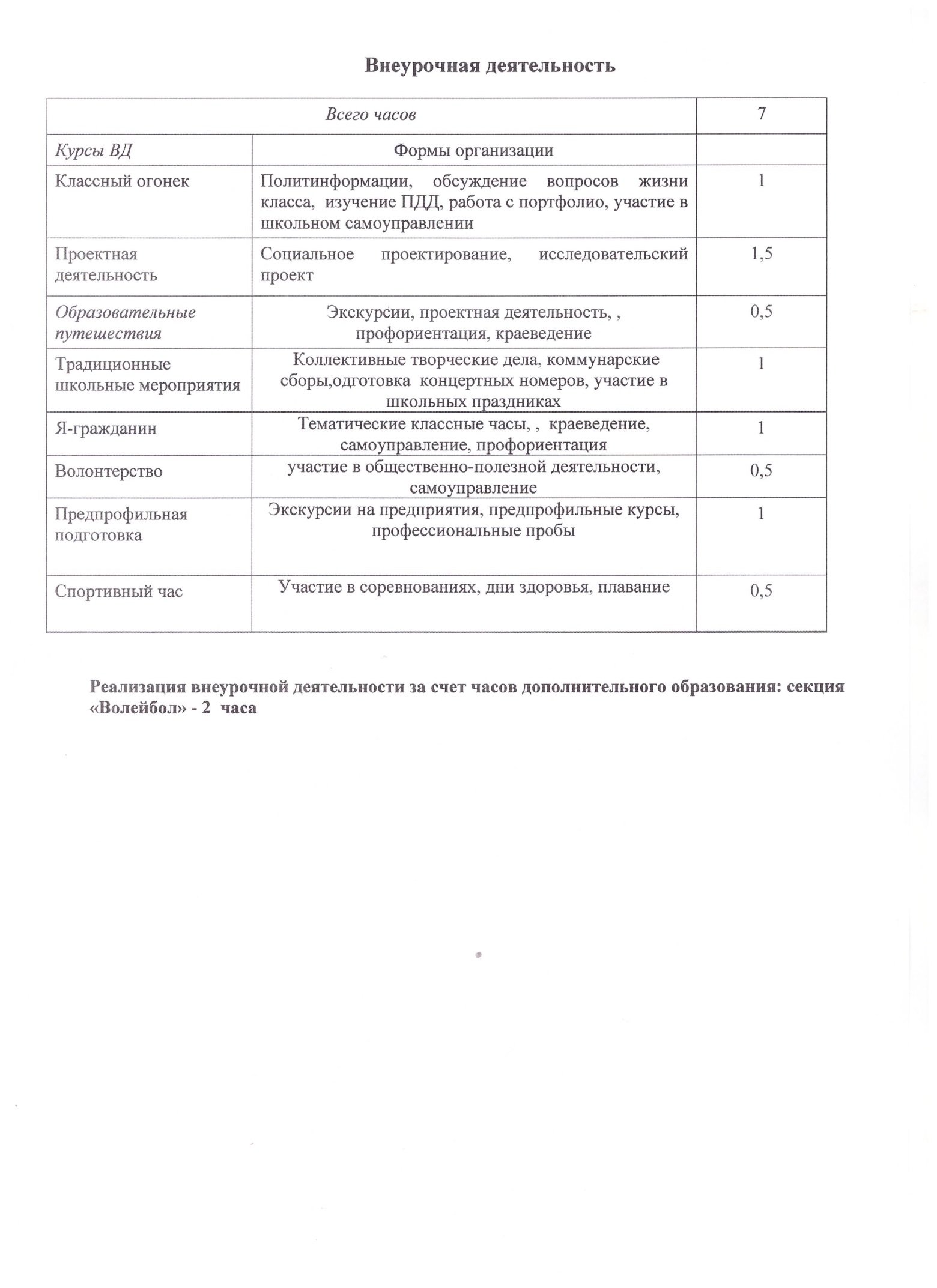 ПОЯСНИТЕЛЬНАЯ ЗАПИСКА К  УЧЕБНОМУ ПЛАНУ  индивидуального обучения на дому  ученика 8 класса Учебный план разработан  на основе:   -Федерального закона от 29 декабря 2012 г. № 273-ФЗ «Об образовании в Российской Федерации»;- Федерального государственного образовательного стандарта основного общего образования, утвержденного приказом министерства образования и науки РФ от 17.12.2010 № 1287- Закона Самарской области «Об образовании в Самарской области» от 22.12. 2014 № 133 -ГД - Приказа Министерства образования и науки Российской Федерации от 30 августа 2013 г. № 1015 «Об утверждении Порядка организации и осуществления образовательной деятельности по основным общеобразовательным программам – образовательным программам начального общего, основного общего и среднего общего образования»;    Постановления Главного государственного санитарного врача РФ от 29.12.2010 г. № 189 «Об утверждении СанПиН 2.4.2.2821-10 «Санитарно-эпидемиологические требования к условиям и организации обучения в общеобразовательных учреждениях. Санитарно-эпидемиологические правила и нормативы» с изменениями№3 от 24.11.2015 - Информационного письма Министерства образования и науки РФ от 19.08.2016 № 07-7534 «Об учебниках для  обучающихся с ограниченными возможностями здоровья »- Приказа минобрнауки Самарской области от 04.09.2014 № 276-од «Об утверждении порядка регламентации и оформления государственной и муниципальной образовательной организации и родителей (законных представителей) обучающихся, нуждающихся в длительном лечении, а также детей инвалидов, осваивающих основные образовательные программы на дому, в Самарской области»;- Приказа минобрнауки Самарской области от 10.08.2016 259-од «О внесении изменений в  приказа минобрнауки Самарской области от 04.09.2014 № 276-од «Об утверждении порядка регламентации и оформления государственной и муниципальной образовательной организации и родителей (законных представителей) обучающихся, нуждающихся в длительном лечении, а также детей инвалидов, осваивающих основные образовательные программы на дому, в Самарской области»; - Инструктивно-методического письма «Об организации обучения на дому по основным образовательным программам обучающихся, нуждающихся в длительном лечении, а также детей-инвалидов» от 23.08.2016 № МО-16-09-01/815-ТУ- Устава образовательной организации.  На основании заключения ПМПК, справки ВК,  рекомендации ПМПк, заявления родителей и отсутствия медицинских противопоказаний  индивидуальное обучение Семенова Д.  организовано  в образовательном учреждении с использованием групповых форм. Организация учебных занятий проводится совместно с классом  по согласованию с заявителем для решения задач формирования коммуникативных навыков и социальной адаптации обучающихся. Занятия с классом проводятся по информатике, изобразительному искусству, физкультуре, технологии.    Индивидуальный учебный план включает учебные предметы из обязательных предметных областей основной образовательной программы  основного общего образования, определяемые ФГОС. Для полного выполнения образовательной программы  часть материала вынесена на самостоятельные занятия обучающегося по заданию учителя.     Обучение  по всем предметам имеет коррекционно - развивающий характер. Индивидуально - групповые коррекционные занятия дополняют эту коррекционно - развивающую работу, будучи направленными на преодоление некоторых специфических трудностей и недостатков, характерных для данного обучающегося. По итогам учебного года проводится промежуточная аттестация   (с 07 по 31 мая), включающая годовое оценивание и переводной контроль. Переводной контроль включает в себя: - комплексную контрольную работу по русскому языку; - контрольную работу по математике:;        В систему промежуточной аттестации включается оценка метапредметных результатов, проводимой в формах комплексной диагностической работы  и (или) защиты индивидуального проекта.Помимо этого, на итоговый контроль  может быть вынесен  один учебный предмет, определяемый администрацией школы в соответствии с необходимостью получения выводов об эффективности обучения и корректировке образовательного маршрута..Директор школы:                               А,П. Почукаев                   Индивидуальный учебный план      для обучения на дому уровня основного  общего образования       для детей  с ОВЗ, обучающегося по адаптированной образовательной программе   (8 класс)         на  2018 – 2019 учебный годСогласовано Родители (законные представители) _______________________Рассмотрено на заседании педагогического совета протокол № ____ от ________________ 201__ г.Утверждаю                                                                                                                       Директор      школы                                                                                        Ф.И.О   Почукаев А.П.    «_____»___________2018 гПредметные областиУчебные предметыКоличество часов в неделюКоличество часов в неделюКоличество часов в неделюКоличество часов в неделюПредметные областиУчебные предметыПо базисному учебному плануРабота с учителемСамостоятельная работаВсего по ИУПФилологияРусский язык3213ФилологияЛитература 2112ФилологияАнглийский язык3213Математика и информатикаАлгебра3213Математика и информатикаГеометрия2112Математика и информатикаИнформатика10,50,51Общественно-научные предметыИстория 2112Общественно-научные предметыОбществознание 111Общественно-научные предметыГеография2112Естественно-научные предметыФизика 2112Естественно-научные предметыХимия  и ОБЖ2112Естественно-научные предметыБиология и ОБЖ2112ИскусствоИзобразительное искусство10,50,51Физическая культураФизическая культура20,51,52Технология Технология10,50,51Итого29161329Максимальная недельная нагрузка33333333Индивидуальные коррекционные занятия и внеурочная деятельностьИндивидуальные коррекционные занятия и внеурочная деятельностьИндивидуальные коррекционные занятия и внеурочная деятельностьВнеурочная деятельностьЯ - гражданин1Внеурочная деятельность Традиционные школьные мероприятия1Внеурочная деятельностьСпортивный час0,5Внеурочная деятельностьВолонтерство0,5ИтогоИтого3